1.			  Утверждаю            Президент РОО  «Московская Федерация   Тхэквондо»_____________________А. К. Терехов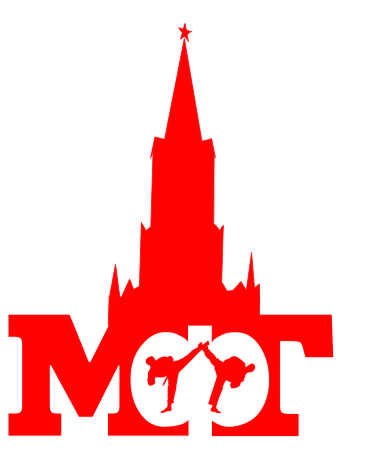 Чемпионат Москвы по тхэквондо ВТФ (пхумсе)среди мужчин и женщин4  февраля  2018 г.Положениео Чемпионате  Москвы по тхэквондо ВТФ (пхумсе)Сроки проведения:  4  февраля  2018 г.Место проведения: г. Москва, ул.Чертановская, д.59а, СШОР №42.ВведениеЧемпионат  Москвы по тхэквондо (ВТФ) пхумсе среди мужчин и женщин проводятся в соответствии с календарем физкультурно-спортивных мероприятий Департамента спорта и туризма г. Москвы на 2018 год.Соревнования проводятся в соответствии с действующими правилами по тхэквондо (ВТФ), утвержденными Министерством спорта Российской Федерации.Цели и задачи-	выявления сильнейших спортсменов, отбор кандидатов в сборную команду г. Москвы для участия в Чемпионате России 2018 года; -	вовлечения  широких слоев населения в систематические занятия спортом;-	повышения спортивного мастерства занимающихся;-	популяризации тхэквондо (ВТФ) на территории г. Москвы.Руководство проведением соревнований2.1.Руководство по организации и проведению соревнований осуществляется Департаментом спорта и туризма г. Москвы и РОО «Московская федерация тхэквондо».2.2 Непосредственное руководство проведением соревнований возлагается на главную судейскую коллегию, утвержденную президентом РОО «Московская федерация тхэквондо».Главный судья – судья всероссийской категории  Михайлов А.В.Главный секретарь – судья всероссийской категории  Проскурнев А.С.3.	Требования к участникам соревнований и условия их допускаК участию в Чемпионате Москвы допускаются спортсмены 2000 г.р. и старше- имеющие гражданство Российской Федерации; -проживающие на территории г. Москвы не менее 1 года, согласно паспортным данным или временной регистрации (исключение составляют военнослужащие, студенты московских вузов очной формы обучения и спортсмены, переведенные в РОО «Московская федерация тхэквондо»); -лица, представляющие команды физкультурно-спортивных организаций, входящих в РОО «Московская Федерация тхэквондо; -лица, имеющие подготовку не ниже 2 спортивного разряда. -лица, имеющие допуск спортивного врача.            Все спортсмены должны иметь необходимую техническую и физическую подготовленность (не ниже 1 Дана/пума).Все спортсмены и тренеры должны быть информированы о недопустимости использования запрещенных средств, включенных в список в WADA.  4.	ПРОГРАММА СОРЕВНОВАНИЙ3 февраля - Суббота14.00-15.30	 Мандатная комиссия (по адресу: ул.Чертановская, д.59а, СШОР №42); 15.30-16.00 Жеребьёвка и совещание представителей.4 февраля - Воскресение9.30-11.30	 Предварительные выступления, полуфиналы и финалы;11.30-12.00 	НаграждениеНа мандатную комиссию и соревнования ВСЕ участники мероприятия должны иметь сменную обувь (бахилы не относятся к сменной обуви)! Оргкомитет по проведению Чемпионата Москвы оставляет за собой право дисквалифицировать участников соревнований (с возможностью дисквалификации всей команды) в случае, если возникнет недопонимание в данном вопросе со стороны участников мероприятия (спортсменов, тренеров, представителей команд, болельщиков, родителей и т.п.) в сторону работников СШОР №42.5.	Условия подведения итоговЧемпионы, призеры и остальные участники соревнований определяются по занятым местам. На Чемпионате Москвы определяется два  третьих места.6.	НаграждениеЧемпионы и призеры награждаются медалями и дипломами соответствующих степеней.7.	Заявки на участиеПредварительные заявки в электронном виде подаются в Оргкомитет на электронную почту moscow2018@poomsae.ru до 31 января.  Официальные заявки  в двух экземплярах должны быть представлены в Мандатную комиссию.          Для допуска к соревнованиям участники должны иметь следующие документы: 1.   Паспорт (оригинал). 2. Свидетельство о временной регистрации в случае отсутствия постоянной регистрации в г. Москве.3. 	Документы, подтверждающие спортивную квалификацию (квалификационную книжку).4. 	Договор о страховании (оригинал) на каждого участника.     5.  Допуск спортивного врача.Срок подачи заявок не позднее времени окончания работы мандатной комиссии. (См. Программа соревнований).Условия финансированияФинансирование спортивных мероприятий осуществляется за счет средств Москомспорта и РОО “Московская федерация тхэквондо”.Стартовые взносы не взимаются.Приложение 1Программа выступлений на Чемпионате Москвы по тхэквондо ВТФ (пхумсэ) 2018 года среди мужчин и женщин.пхумсэпхумсэпхумсэКатегорииКатегорииПредварительный круг, полуфинал, финалИндивидуальные 18 и старше(М)Индивидуальные 18 и старше(М)Taegeuk 6-8, Koryo, Keumgang, Taeback, Pyongwon, Shipjin, Jitae, Chonkwon, HansuИндивидуальные 18 и старше (Ж)Индивидуальные 18 и старше (Ж)Taegeuk 6-8, Koryo, Keumgang, Taeback, Pyongwon, Shipjin, Jitae, Chonkwon, HansuДвойки смешанные18 и старшеTaegeuk 6-8, Koryo, Keumgang, Taeback, Pyongwon, Shipjin, Jitae, ChonkwonДвойки смешанные18 и старшеTaegeuk 8, Koryo, Keumgang, Taeback, Pyongwon, Shipjin, Jitae, ChonkwonТройки (команды)18 и старше (Ж)Taegeuk 6-8, Koryo, Keumgang, Taeback, Pyongwon, Shipjin, Jitae, ChonkwonТройки (команды)18 и старше (М)Taegeuk 6-8, Koryo, Keumgang, Taeback, Pyongwon, Shipjin, Jitae, Chonkwon